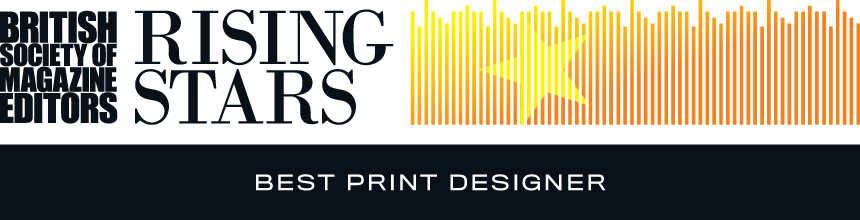 For queries or further information, please contact: BSME Administration, Gill Branston & Associates. Tel: 020 8906 4664, Email: admin@bsme.comEntry form – Best Print DesignerEntry form – Best Print DesignerEntry form – Best Print DesignerEntry form – Best Print DesignerEntry form – Best Print DesignerName and job title of art department head responsible for submitting entry:Name and job title of print designer (please put ‘(F)’ if freelance):Contact person:Name of editor:Magazine:Publishing company:Address:Email:Telephone:Details of work enclosed:Details of work enclosed:Details of work enclosed:Details of work enclosed:Details of work enclosed:1. Example of work:Publication date:2. Example of work:Publication date:3. Example of work:Publication date:Number of staff on the title:Total number of staff on the design team (including freelance):Please tick as appropriate:1. I (art department head) was a member of the BSME during the period 1 January to 31 December 2015 and an entry fee of £75.00 is enclosed/I have paid online1. I (art department head) was a member of the BSME during the period 1 January to 31 December 2015 and an entry fee of £75.00 is enclosed/I have paid online1. I (art department head) was a member of the BSME during the period 1 January to 31 December 2015 and an entry fee of £75.00 is enclosed/I have paid onlinePlease tick as appropriate:2. I (art department head) was NOT a member of the BSME during the period 1 January to 31 December 2015 and an entry fee of £98.00 is enclosed/I have paid online2. I (art department head) was NOT a member of the BSME during the period 1 January to 31 December 2015 and an entry fee of £98.00 is enclosed/I have paid online2. I (art department head) was NOT a member of the BSME during the period 1 January to 31 December 2015 and an entry fee of £98.00 is enclosed/I have paid onlineName & signature of art department head:Name & signature of print designer:Name & signature of editor: